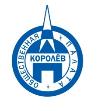 Общественная палата
    г.о. Королёв МО                ул.Калинина, д.12/6Акт
осмотра санитарного содержания контейнерной площадки (КП) 
согласно новому экологическому стандартуМосковская обл. «06» апреля 2021 г.г.о.Королев, ул. Карла Маркса, д.11 (адрес КП)Комиссия в составе:  Кошкиной Любови Владимировны -  председателя комиссии,                      Сильянова Тамара Александровна – член комиссии,По КП г.о. Королев,_ ул. Карла Маркса, д.11Результаты осмотра состояния КП комиссиейПрочее /примечания:В рамках контрольных мероприятий мобильная группа Общественной палаты г.о.Королев посетила КП по ул. Карла Маркса, д.11 проверить её санитарное содержание. Контрольные мероприятия показали: Объект содержится в неудовлетворительном состоянии со следующими замечаниями:- часть контейнеров стоят переполненными, нарушен график вывоза мусора;- на баках отсутствуют информационные наклейки;- имеются повреждённые серые контейнеры;- на территории площадки возле баков разбросан мусор;- на примыкающей к КП территории образовались навалы разного рода ТКО и КГМ. По данным проверки составлен АКТ, который направлен в адрес Управляющей компании АО "Жилкомплекс", регоператору и в Администрацию города для принятия срочных мер   по приведению КП в нормальное состояние.Подписи: 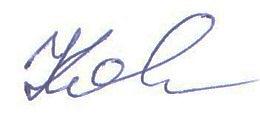 Кошкина Л.В. 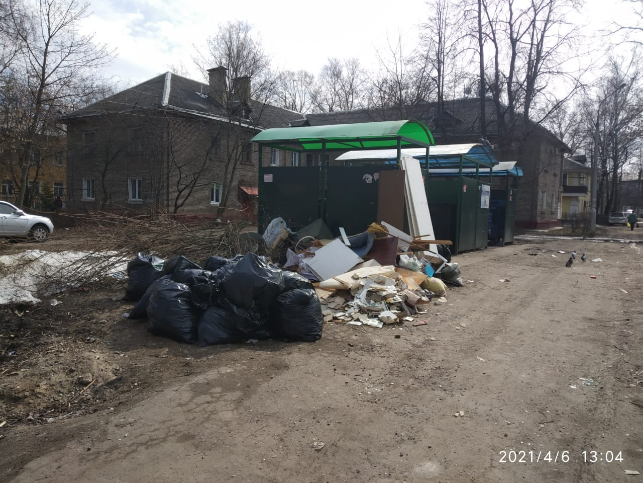 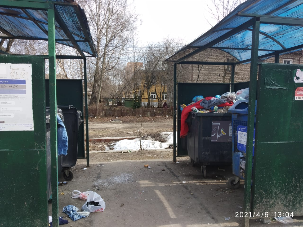 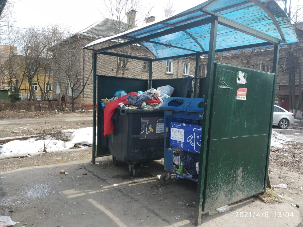 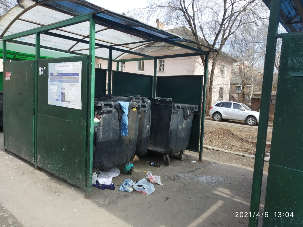 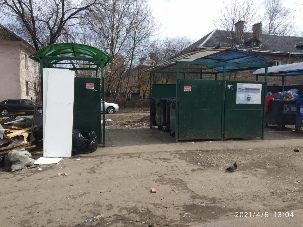 №Критерии оценки контейнерной площадкиБез нарушенийНарушения1Наполнение баков+2Санитарное состояние+3Ограждение с крышей (серые баки под крышей) +4Твёрдое покрытие площадки+5Наличие серых/синих контейнеров (количество)5/16Наличие контейнера под РСО (синяя сетка)17График вывоза и контактный телефон+8Информирование (наклейки на баках как сортировать)+9Наличие крупногабаритного мусора+